.#12 intro, start before singingSIDE, HOLD, ROCK BACK, RECOVER, WEAVE 4SIDE, HOLD, ROCK BACK, RECOVER, WEAVE 1/4 TURN, STEP FWDROCK FWD, RECOVER, TRIPLE 1/2 TURN, ROCK FWD, RECOVER, TRIPLE 1/2 TURNJAZZ BOX WITH HOLD, SIDE, TOUCH, SIDE, CLOSEStart AgainRestart,  Wall 4 (starts at 9:00): Dance 1-16 and restart at 12:00.Contact: www.tucsondancer.com, keedance1@gmail.comStill Livin'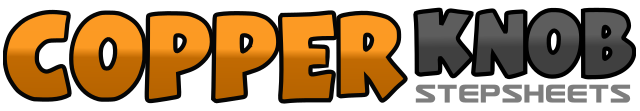 .......Count:32Wall:4Level:Advanced Beginner.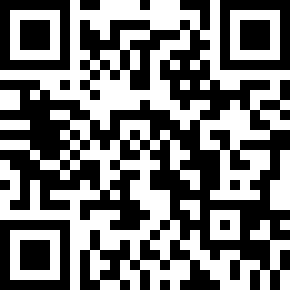 Choreographer:Lana Wilson (USA) - May 2020Lana Wilson (USA) - May 2020Lana Wilson (USA) - May 2020Lana Wilson (USA) - May 2020Lana Wilson (USA) - May 2020.Music:Livin' Ain't Killed Me Yet - Reba McEntireLivin' Ain't Killed Me Yet - Reba McEntireLivin' Ain't Killed Me Yet - Reba McEntireLivin' Ain't Killed Me Yet - Reba McEntireLivin' Ain't Killed Me Yet - Reba McEntire........1-2Step R to right side, hold3-4Rock back on L, recover on R5-6Step L to left side, cross R behind L7-8Step L to left side, cross R over L9-10Step L to left side, hold11-12Rock back on R, recover on L13-14Step R to right, cross L behind R15-16Turn 1/4 right stepping R forward, step L forward17-18Rock R forward, recover on L19-20Turn 1/2 right stepping RLR21-22Rock L forward, recover back on R23&24Triple 1/2 left stepping LRL25-26Cross step R over L, step L back27&28Step R to right side, hold29-30Step L to left side, touch R beside L31-32Step R to right side, slide/step L beside R